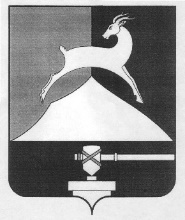 Администрация Усть-Катавского городского округаЧелябинской областиПОСТАНОВЛЕНИЕОт_14.01.2020 года____								№_11___О порядке проведения массовых мероприятийна водных объектах Усть-Катавскогогородского округа в Крещенские праздники.	В целях обеспечения безопасности людей в период проведения массовых обрядовых мероприятий во время Крещенских праздников на водных объектах, расположенных на территории Усть-Катавского городского округа,	администрация Усть-Катавского городского округа ПОСТАНОВЛЯЕТ:Директору МУП «Городская служба благоустройства» Ремесленникову А.М. совместно с начальником Усть-Катавского поисково-спасательного отряда Кочугаевым П.Н.:Произвести подготовку проруби на городском пруду в районе автобусной остановки (ул.Правдиных, магазин «Андреевский») для организации купания людей в месте с постепенным уклоном дна до глубины не более 1,5 метра.Срок: 18.01.2020 г.Оборудовать купель двумя спусками с лестницами.Срок: 18.01.2020 г.Оградить купель по периметру леерным ограждением с фонарями на леерных стойках, подходы к купели в ночное время осветить. Срок: 18.01.2020 г.Начальнику Усть-Катавского поисково-спасательного отряда Кочугаеву П. Н.: В период Крещенских праздников организовать дежурство смены поисково-спасательного отряда в месте проведения обрядового мероприятия.Срок: 18-19 января 2020 г.Обеспечить освещение места проведения обрядового мероприятия в темное время суток.Срок: 18-19 января 2020 г.Начальнику отдела Министерства Внутренних Дел России по Усть-Катавскому городскому округу Челябинской области подполковнику полиции Зайцеву Н.Ю.:Организовать охрану общественного порядка в месте скопления людей возле купальни и остановок транспорта.Срок: 18-19 января 2020 г.Не допускать случаев распития населением спиртных напитков в месте проведения обрядового мероприятия и купание людей в нетрезвом состоянии.Срок: 18-19 января 2020 г.Не допускать случаев массового и неорганизованного выхода групп людей на лед, ограничивать численность людей в группах не более 15-20 человек.Срок: 18-19 января 2020 г.Начальнику Федерального государственного бюджетное учреждение здравоохранения «Медико-санитарной части №162 Федерального медико-биологического агентства России» Мингалеву А.А. обеспечить первоочередной выезд бригады скорой медицинской помощи к месту проведения обрядового мероприятия по вызову представителя администрации.Срок: 18-19 января 2020 г.Начальникам управления п.Вязовая Дмитричевой Т.Ф., управления с.Минка Чернову В.А., управления с.Тюбеляс Плеханову М.С. проконтролировать на соответствующих территориях прохождение обрядовых мероприятий в период Крещенских праздников и соблюдение безопасности людей в период проведения мероприятий.Срок: 18-19 января 2020 г.Общему отделу администрации Усть-Катавского городского округа (О.Л.Толоконникова) обнародовать данное постановление на информационном стенде и разместить на официальном сайте администрации Усть-Катавского городского округа.Организацию выполнения данного постановления возложить на первого заместителя главы городского округа С.Н.Пульдяева.Глава Усть-Катавского городского округа				      С.Д.Семков